Supplementary materials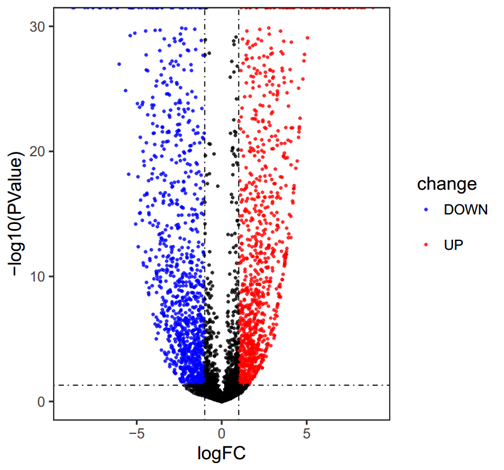 Supplemental figure legendsFigure S1. Volcano plot showing differentially expressed lncRNAs in HONE-1 compared with normal nasopharynx cells. A change is considered significantly if the change is >2-fold with a p-value <0.05. 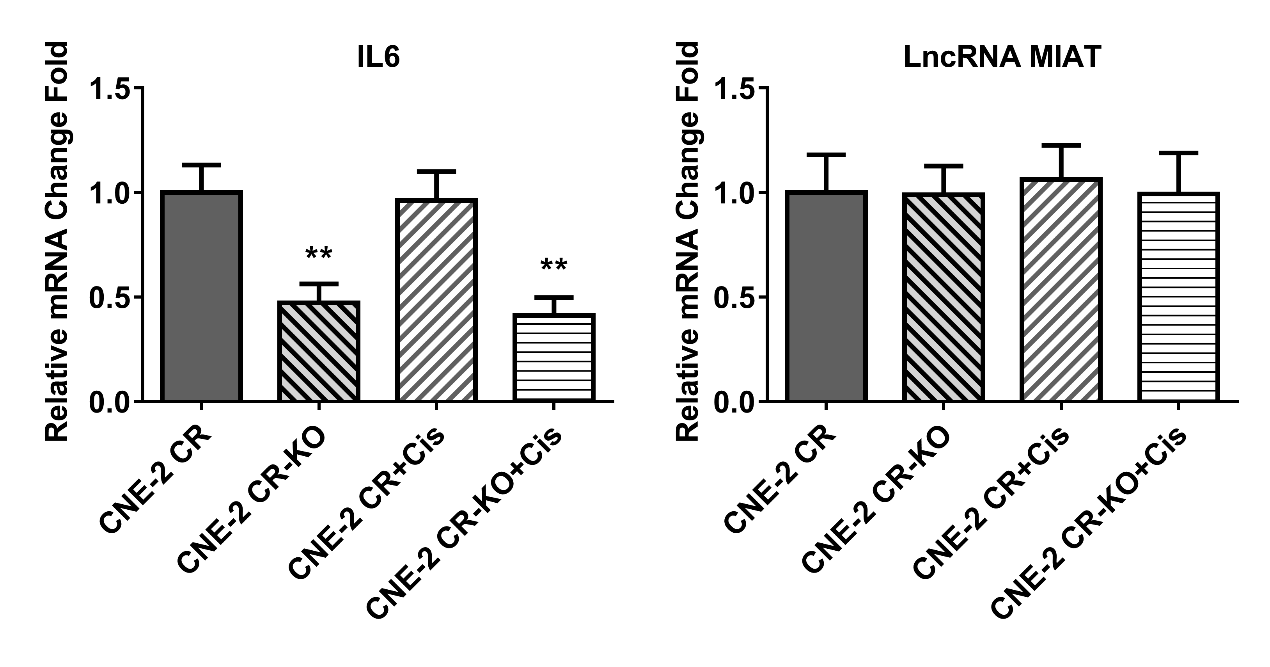 Figure S2. The expression levels of IL6 and LncRNA MIAT in xenograft tumors were detected by qPCR, ** P ˂ 0.01. Supplemental table. qRT-PCR primer sequences. qRT-PCR primer sequences (all sequences from 5′to 3′)qRT-PCR primer sequences (all sequences from 5′to 3′)qRT-PCR primer sequences (all sequences from 5′to 3′)RT-PCR PrimersForwardReverseIL-1 alphaGACGCACTTGTAGCCACGTAGGCCATCTTGACTTCTTTGCTIL-2CCAAGAAGGCCACAGAACTGATTGGGAAGAAGGTTTGTGTTCCIL-3CACCCACGCGACATCCAATAGAGAACGAGCTGGACGTTGIL-5TACGTGTATGCCATCCCCACTCCTCAGAGTCTCATTGGCTIL-6GGAGAGGGAGCGATAAACACACTCAGACATCTCCAGTCCTCTIL-7GCATCGATCAATTATTGGACAGCTGCGAGCAGCACGGAATAAIL-8TCAGAGACAGCAGAGCACACCTTGGCAAAACTGCACCTTCAIL-10TACGGCGCTGTCATCGATTTACTCATGGCTTTGTAGATGCCTIL-15GCCAGGACTCGATGGAGAATCCGATCTTGTATGGGCTGGCTIFN-γGGCTTTTCAGCTCTGCATCGTCTGTCACTCTCCTCTTTCCAACCL2TCTCAAACTGAAGCTCGCACTTGGGGCATTGATTGCATCTGGCCL8CCCAAGGAAGCTGTGATCTTCATGGAATCCCTGACCCATCTCTCCL7TCTCATGTGGAAGCCCATGCGTATTAATCCCAACTGGCTGAGCACXCL9AGTGCAAGGAACCCCAGTAGAGGGCTTGGGGCAAATTGTTCCL5CAGTCGTCCACAGGTCAAGGCTTGTTCAGCCGGGAGTCATTGFβGGAAATTGAGGGCTTTCGCCCCGGTAGTGAACCCGTTGATTNFαCCCATGTTGTAGCAAACCCTTTATCTCTCAGCTCCACGCCLINC01238TAACCTCAAAGCAGAGGCCGCTGGGCAGCACTGAACTACATCL6TGTCTCATTCGCCTCTGGATGTCTCCCTCCTTCTGCCTTTLINC01006GTCGAGGGCAGTTTTCTGGGAACACAACCCGCAACGAGAATNRC6C-AS1GGGTCTAGCCCACCCAATC ATGGGCTCAACAGGTCACAAMMP25-AS1GAGGCCTGAAGAGACCAAGACAGTGCACCGGAAGTTACAGALINC00954CATGATGGCCACAGACCCTTGCTGGTGACGTCAAGTCAGAA1BG-AS1CATCCTCTGCCCAAACTCCTTGGAGGATACAGGGGGCATGAMIATGAGGGAAGTTCTGAGCTTGGCCTTTCTTCTGGGCTGAGACLINC00173GCCAGCTCTCGGTACCTGGAGGATCGCAACATTCCTGCCAAGLINC00342CCCAAAGCAGTCCTTCACTACAGCAGTTCACTCTGCTGCTTCD27-AS1GGACCCCATAGGGCACATCTGTACTCCCCACTCCTACCCCTSPOAP1-AS1TGTCTGCATCCCACAACAGGCAAGCAGATTGCTGCCTTGCActinCACCATTGGCAATGAGCGGTTCAGGTCTTTGCGGATGTCCACGTU6GCTTCGGCAGCACATATACTAAAATCGCTTCACGAATTTGCGTGTCAT